TABISH SHAIKH – CV No. 1995426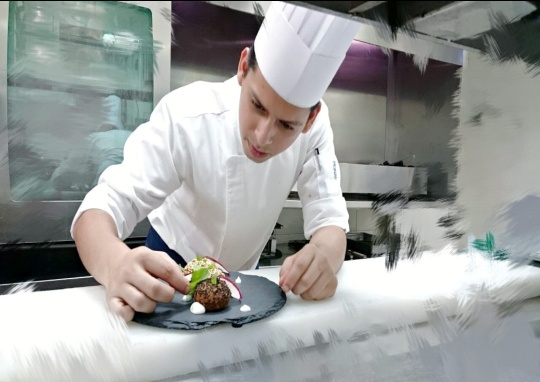 Career ObjectiveWhat counts is not the number of hours we put in but how much we put in the hours. I don’t work miracles but I work ‘HARD’ and for this I want to polish my talents for a fantastic dream to come ‘TRUE’Preferred Area of Employment: Food Production Cold kitchen and hot kitchen for Continental, Arabic and Indian CuisineIndustrial Exposure23rdApril 2014 till date Working in Dubai (U.A.E) joined as Commi 1 and promoted to  Demi chef de partie. On 6th January 2015.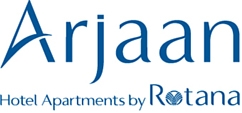 7th Feb 2013 to 15th Feb 2014 Working With Arjaan by Rotana Dubai (U.A.E.) as Commi 2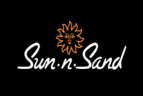 20th May 2012 to 10th Jan 2013 Working With sun and sand hotel Mumbai (India) Commi 2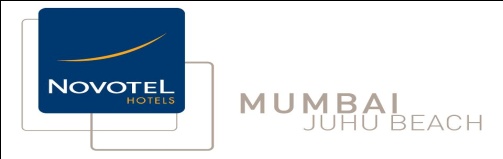 Novotel Mumbai Juhu Beach (6 month industrial Training)Food Production (2 months)Housekeeping (1 ½ months)Front Office (1 ½ months)F & B service (2 weeks)Current job description as Demi chef de partie.Maintain the highest possible hygiene and maintenance standards in your Kitchen sectionAchieve the highest degree in applied hygiene and food safety as per the ADFCA, HACCP guidelines to ensure that the food served to the Guest is of highest quality and standardSupport directly the Chef de Parties in the daily operation and take full responsibilities of my section and tasks assigned by my immediate supervisorEnsure food prepared is according to the set menu specifications (pictures or/and portions) thus maintaining high standards set by the Outlet ChefOrganize my section according to the plan device by the Outlet Chef, in order to ensure smooth operationPractice economy of inventory items to ensure sufficient supplies and minimize cost by avoiding wastage and spoilagesOperate in a safe and environmentally friendly way to protect guests’ and employees’ health and safety, as well as protect and conserve the environmentComply with the hotel environmental, health and safety policies and proceduresDo store ordering, managing dry stores and market items received.Distribute work within commi chefs and take care if it is done on time and according to standards.  Academic QualificationsThird Year Bachelor of Science (HOSPITALITY STUDIES)Secured 1ST Class- 2011-2012Second Year Bachelor of Science (HOSPITALITY STUDIES)Secured 1ST Class- 2010-2011First Year Bachelor of Science (HOSPITALITY STUDIES)Secured 1ST Class- 2009-2010H.S.C.-(commerce)Secured 2ND Class 2008-2009S.S.C.Secured 1ST Class 2006-2007AchievementsPromoted as demi chef de partie in somewhere hotel.Achieved HABC level 2 award in food safety in catering (QCF) 2014Achieved HABC level 2 award in food safety in catering (QCF) 2013Awarded First Prize In Food Production Competition  (Sizzle With Sizzler) At Hospitality  2012  Inter-Collegiate Competition Organised By Rizvi College Of Hotel Management.Awarded Over All Winner At Hospitality 2012 Inter-Collegiate Competition Organised By Rizvi College Of Hotel Management.Awarded  Overall Best Industrial Trainee By Novotel, Mumbai ,Juhu Beach 2010-2011Awarded Appreciation Letter For Culinary By Novotel, Mumbai ,Juhu Beach.2010-2011Awarded Appreciation Letter For Housekeeping By Novotel, Mumbai, Juhu  Beach.      2010-2011Awarded  Best Industrial Trainee With The Highest Attendence By Novotel, Mumbai , Juhu Beach.2010-2011Awarded with 100% attendence in college. 2010-2011Worked In Food Production Department At Magn-2k10(College Theme).2010-2011Hobbies:-Boxing, Swimming& Cooking Delicious FoodPersonal DetailsBirth Date & Place        :        19thAugust 1991, Mumbai.Height & Weight           :        160Cms& 60KgsNationality                    :        IndianLanguage Proficiency    :        English & Hindi.TABISH SHAIKH                                                  DATE: __________TABISH SHAIKH – CV No. 1995426To interview this candidate, please send your company name, vacancy and salary offered details along with this or other CV Reference Numbers that you may have short listed from http://www.gulfjobseeker.com/employer/cvdatabasepaid.php addressing to HR Consultant on cvcontacts@gulfjobseekers.comWe will contact the candidates to ensure their availability for your vacancy and send you our service HR Consulting Fees quotation for your approval. Whatsapp +971504753686______________________________________